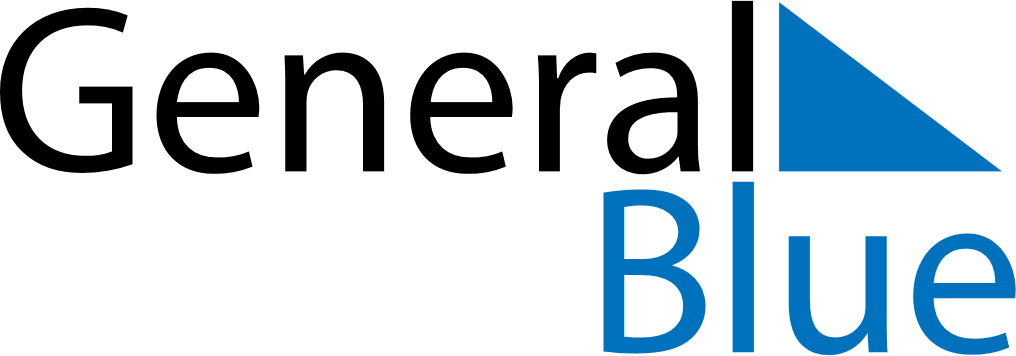 November 2024November 2024November 2024November 2024November 2024November 2024Sandviken, Gaevleborg, SwedenSandviken, Gaevleborg, SwedenSandviken, Gaevleborg, SwedenSandviken, Gaevleborg, SwedenSandviken, Gaevleborg, SwedenSandviken, Gaevleborg, SwedenSunday Monday Tuesday Wednesday Thursday Friday Saturday 1 2 Sunrise: 7:18 AM Sunset: 3:54 PM Daylight: 8 hours and 36 minutes. Sunrise: 7:20 AM Sunset: 3:52 PM Daylight: 8 hours and 31 minutes. 3 4 5 6 7 8 9 Sunrise: 7:23 AM Sunset: 3:49 PM Daylight: 8 hours and 26 minutes. Sunrise: 7:26 AM Sunset: 3:46 PM Daylight: 8 hours and 20 minutes. Sunrise: 7:28 AM Sunset: 3:44 PM Daylight: 8 hours and 15 minutes. Sunrise: 7:31 AM Sunset: 3:41 PM Daylight: 8 hours and 10 minutes. Sunrise: 7:34 AM Sunset: 3:39 PM Daylight: 8 hours and 5 minutes. Sunrise: 7:36 AM Sunset: 3:36 PM Daylight: 7 hours and 59 minutes. Sunrise: 7:39 AM Sunset: 3:34 PM Daylight: 7 hours and 54 minutes. 10 11 12 13 14 15 16 Sunrise: 7:41 AM Sunset: 3:31 PM Daylight: 7 hours and 49 minutes. Sunrise: 7:44 AM Sunset: 3:29 PM Daylight: 7 hours and 44 minutes. Sunrise: 7:47 AM Sunset: 3:26 PM Daylight: 7 hours and 39 minutes. Sunrise: 7:49 AM Sunset: 3:24 PM Daylight: 7 hours and 34 minutes. Sunrise: 7:52 AM Sunset: 3:22 PM Daylight: 7 hours and 29 minutes. Sunrise: 7:55 AM Sunset: 3:19 PM Daylight: 7 hours and 24 minutes. Sunrise: 7:57 AM Sunset: 3:17 PM Daylight: 7 hours and 20 minutes. 17 18 19 20 21 22 23 Sunrise: 8:00 AM Sunset: 3:15 PM Daylight: 7 hours and 15 minutes. Sunrise: 8:02 AM Sunset: 3:13 PM Daylight: 7 hours and 10 minutes. Sunrise: 8:05 AM Sunset: 3:11 PM Daylight: 7 hours and 6 minutes. Sunrise: 8:07 AM Sunset: 3:09 PM Daylight: 7 hours and 1 minute. Sunrise: 8:10 AM Sunset: 3:07 PM Daylight: 6 hours and 57 minutes. Sunrise: 8:12 AM Sunset: 3:05 PM Daylight: 6 hours and 52 minutes. Sunrise: 8:15 AM Sunset: 3:03 PM Daylight: 6 hours and 48 minutes. 24 25 26 27 28 29 30 Sunrise: 8:17 AM Sunset: 3:01 PM Daylight: 6 hours and 44 minutes. Sunrise: 8:19 AM Sunset: 2:59 PM Daylight: 6 hours and 39 minutes. Sunrise: 8:22 AM Sunset: 2:58 PM Daylight: 6 hours and 35 minutes. Sunrise: 8:24 AM Sunset: 2:56 PM Daylight: 6 hours and 31 minutes. Sunrise: 8:26 AM Sunset: 2:54 PM Daylight: 6 hours and 28 minutes. Sunrise: 8:29 AM Sunset: 2:53 PM Daylight: 6 hours and 24 minutes. Sunrise: 8:31 AM Sunset: 2:51 PM Daylight: 6 hours and 20 minutes. 